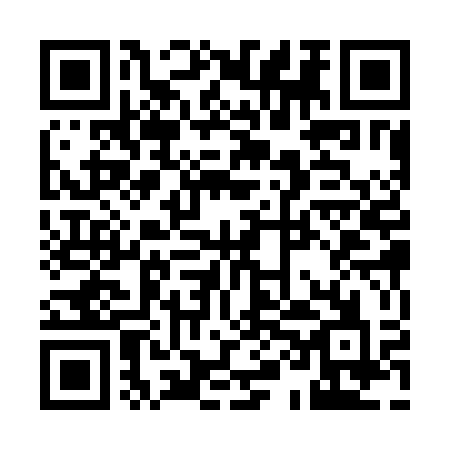 Ramadan times for Gjakove, KosovoMon 11 Mar 2024 - Wed 10 Apr 2024High Latitude Method: NonePrayer Calculation Method: Muslim World LeagueAsar Calculation Method: ShafiPrayer times provided by https://www.salahtimes.comDateDayFajrSuhurSunriseDhuhrAsrIftarMaghribIsha11Mon4:234:235:5711:483:055:405:407:0812Tue4:214:215:5511:483:055:425:427:1013Wed4:204:205:5311:483:065:435:437:1114Thu4:184:185:5111:473:075:445:447:1215Fri4:164:165:5011:473:075:455:457:1316Sat4:144:145:4811:473:085:465:467:1517Sun4:124:125:4611:463:095:475:477:1618Mon4:104:105:4511:463:095:495:497:1719Tue4:094:095:4311:463:105:505:507:1820Wed4:074:075:4111:463:115:515:517:2021Thu4:054:055:3911:453:115:525:527:2122Fri4:034:035:3811:453:125:535:537:2223Sat4:014:015:3611:453:125:545:547:2424Sun3:593:595:3411:443:135:555:557:2525Mon3:573:575:3211:443:135:575:577:2626Tue3:553:555:3111:443:145:585:587:2727Wed3:533:535:2911:443:145:595:597:2928Thu3:513:515:2711:433:156:006:007:3029Fri3:493:495:2511:433:156:016:017:3130Sat3:473:475:2411:433:166:026:027:3331Sun4:454:456:2212:424:167:037:038:341Mon4:434:436:2012:424:177:047:048:362Tue4:414:416:1912:424:177:067:068:373Wed4:394:396:1712:414:187:077:078:384Thu4:374:376:1512:414:187:087:088:405Fri4:354:356:1312:414:197:097:098:416Sat4:334:336:1212:414:197:107:108:437Sun4:314:316:1012:404:207:117:118:448Mon4:294:296:0812:404:207:127:128:459Tue4:274:276:0712:404:217:147:148:4710Wed4:254:256:0512:394:217:157:158:48